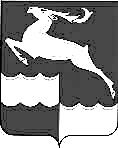 
АДМИНИСТРАЦИЯ ТАГАРСКОГО СЕЛЬСОВЕТАКЕЖЕМСКОГО РАЙОНАКРАСНОЯРСКОГО КРАЯПОСТАНОВЛЕНИЕ28 декабря 2021 г.			№ 52 – п				      д. ТагараО внесении изменений в постановление Администрации Тагарского сельсовета от 14.10.2013 № 73-п «Об утверждении муниципальной программы «Развитие физической культуры и спорта в муниципальном образовании Тагарский сельсовет Кежемского района Красноярского края»»В соответствии со статьей 179 Бюджетного кодекса Российской Федерации, статьей 24 Устава Тагарского сельсовета, ПОСТАНОВЛЯЕТ:1. Внести в постановление Администрации Тагарского сельсовета от 14.10.2013 № 73-п «Об утверждении муниципальной программы «Развитие физической культуры и спорта в муниципальном образовании Тагарский сельсовет Кежемского района Красноярского края» следующие изменения:	1.1. В разделе 1 «Паспорт муниципальной программы «Развитие физической культуры и спорта в муниципальном образовании Тагарский сельсовет Кежемского района Красноярского края»»:- строку «Объем и источники финансирования программы» изложить в следующей редакции:1.2. Раздел 5 «Финансовое обеспечение Программы» изложить в следующей редакции:«5. Финансовое обеспечение ПрограммыВ процессе реализации Программы отдельные мероприятия могут уточняться, а объемы финансирования мероприятий корректироваться с учетом утвержденных расходов бюджета Тагарского сельсовета на очередной финансовый год.	Сумма финансирования Программы составляет 505 050 рублей, в том числе:	в 2021 году – 505 050  рублей;
	в 2022 году – 0 рублей;
	в 2023 году – 0 рублей.1.3. Приложение № 1 к муниципальной программе «Развитие физической культуры и спорта в муниципальном образовании Тагарский сельсовет Кежемского района Красноярского края» изложить в новой редакции, согласно приложению к настоящему постановлению.	2. Настоящее постановление вступает в силу со дня его официального опубликования в газете «Вести Тагары».Глава Тагарского сельсовета						         Е.Н. АнтоновПриложение к постановлению Администрации Тагарского сельсовета от 28.12.2021 № 52-пПриложение № 1 к муниципальной программе «Развитие физической культурыи спорта в муниципальном образовании Тагарский сельсовет Кежемского района Красноярского края»
Ресурсное обеспечение и прогнозная оценка расходов на реализацию муниципальной программы«Развитие физической культуры и спорта в муниципальном образовании Тагарский сельсовет Кежемского района Красноярского края»Объемы и источники финансированияОбщий объем финансирования программы составляет 505 050 рублей, из них:2021 год – 505 050 рублей;2022 год – 0 рублей;2023 год – 0 рублей.Наименование мероприятияСроки исполненияСроки исполненияОжидаемый результат от реализации программных мероприятий (количественные или качественные показатели)Орган (организация, учреждение), ответственный за исполнение мероприятий программыОбъемы финансирования, руб.Объемы финансирования, руб.Объемы финансирования, руб.Объемы финансирования, руб.Наименование мероприятияСроки исполненияСроки исполненияОжидаемый результат от реализации программных мероприятий (количественные или качественные показатели)Орган (организация, учреждение), ответственный за исполнение мероприятий программы2021г.2022г.2023г.Итого на период 2021-2023 годов1. Совершенствование материально - технической базы1. Совершенствование материально - технической базы1. Совершенствование материально - технической базы1. Совершенствование материально - технической базы1. Совершенствование материально - технической базы1. Совершенствование материально - технической базы1. Совершенствование материально - технической базы1. Совершенствование материально - технической базы1. Совершенствование материально - технической базыПриобретение спортивного оборудования в рамках подпрограммы «Поддержка физкультурно-спортивных клубов по месту жительства» государственной программы «Развитие физической культуры и спорта»»Приобретение спортивного оборудования в рамках подпрограммы «Поддержка физкультурно-спортивных клубов по месту жительства» государственной программы «Развитие физической культуры и спорта»»2021Создание условий для развития физической культуры и спортаАдминистрация Тагарского сельсоветаМАУ СК «ВЫМПЕЛ»Всего:Всего:Всего:Всего:Всего:505 05000505 050в том числе:в том числе:в том числе:в том числе:в том числе:в том числе:в том числе:в том числе:в том числе:районный бюджет (средства краевого бюджета)районный бюджет (средства краевого бюджета)районный бюджет (средства краевого бюджета)районный бюджет (средства краевого бюджета)районный бюджет (средства краевого бюджета)500 00000500 000бюджет сельсоветабюджет сельсоветабюджет сельсоветабюджет сельсоветабюджет сельсовета5 050005 050Всего затрат:Всего затрат:Всего затрат:Всего затрат:Всего затрат:505 05000505 050